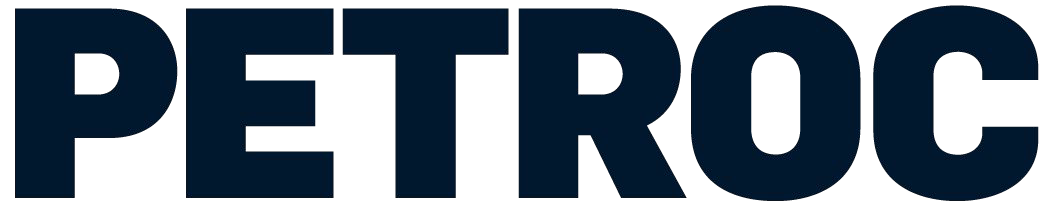 Title: ……………………..……………………..……………………..……………………..……………………..……………………..…………………..First name: ……………………..……………………..……………………..……………………..……………………..……………………………Surname: ……………………..……………………..……………………..……………………..……………………..………………………………Email address: ……………………..……………………..……………………..……………………..……………………..…………………….Contact number: ……………………..……………………..……………………..……………………..……………………..………………Date: ……………………..……………………..……………………..……………………..……………………..……………………..…………………..Details of your compliment:Department being complimented: ……………………..……………………..……………………..…………………….Person being complimented: ……………………..……………………..……………………..……………………..…………..Once completed, please submit this form, along with any supporting documentation, toquality@petroc.ac.uk